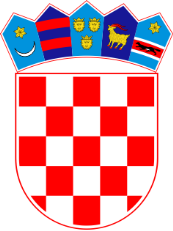 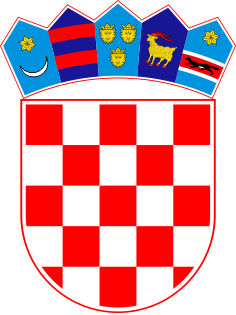 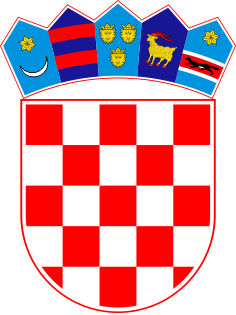 REPUBLIKA HRVATSKAOpćinski sud u Čakovcu Ured predsjednice suda Broj: 7-Su-17/2022Čakovec,  19.1.2022.Na temelju članka 61. stavka 11. Zakona o državnim službenicima ( "Narodne novine", broj: 92/05, 140/05, 77/07, 107/07, 27/08, 49/11, 150/11, 34/12, 49/12, 37/13, 38/13, 1/15, 138/15, 61/17, 70/19 i 98/19), uz prethodno odobrenje Ministarstva pravosuđa i uprave ( KLASA: 119-03/22-04/36, URBROJ: 514-08-03-02-01/01-22-02 od 12. siječnja 2022.  godine, Općinski sud u Čakovcu,  raspisujeO G L A Sza prijam u državnu službu na određeno vrijemeradi izvršenja obveza iz Detaljnog plana izlaganja na javni uvid podataka prikupljenih katastarskom izmjerom, osnivanja, obnove i otvaranja zemljišnih knjiga KLASA:011-02-21-01/177,URBROJ: 514-04-03-01-01/01-21-04, a najdulje do 31.12.2024. -sudski savjetnik – 1 izvršitelj/icaStručni uvjeti:završen sveučilišni diplomski studij pravapoložen pravosudni ispitProbni rad za osobu primljenu u državnu službu traje  dva  mjeseca.Na oglas mogu se javiti osobe oba spola.Osim posebnih stručnih uvjeta, kandidati/kinje trebaju ispunjavati i opće uvjete propisane člankom 48. Zakona o državnim službenicima.U državnu službu ne može biti primljena osoba za čiji prijam postoje zapreke iz članka 49. Zakona o državnim službenicima.Prijava na oglas mora sadržavati sljedeće podatke:– osobne podatke podnositelja prijave (osobno ime, datum i mjesto rođenja, adresu stanovanja, broj telefona te po mogućnosti adresa elektroničke pošte)Prijavu je potrebno vlastoručno potpisati.Uz prijavu na  oglas potrebno je priložiti sljedeću dokumentaciju:– životopis– dokaz o hrvatskom državljanstvu (preslika osobne iskaznice, vojne iskaznice, putovnice ili domovnice)–  preslika diplome– preslika uvjerenja o položenom pravosudnom ispituIsprave  se prilažu  u neovjerenoj  preslici, a prije izbora kandidata predočit će se izvornik.Osobe koje prema posebnim propisima ostvaruju pravo prednosti, moraju se u prijavi pozvati na to pravo, odnosno priložiti propisane dokaze o tom statusu,a to pravo imaju samo pod jednakim uvjetima u odnosu na ostale kandidate.Kandidat/kinja koji/a može ostvariti pravo prednosti kod prijama u državnu službu prema članku 101. Zakona o hrvatskim braniteljima iz Domovinskog rata i članovima njihovih obitelji ("Narodne novine", broj 121/17, 98/19, 84/21), članku 48. f Zakona o zaštiti vojnih i civilnih invalida rata ("Narodne novine", broj 33/92, 77/92, 27/93, 58/93, 2/94, 76/94, 108/95, 108/96, 82/01, 103/03 i 148/13), članku 47.  Zakona o civilnim stradalnicima iz Domovinskog rata ("Narodne novine", broj 84/21), članku 9. Zakona o profesionalnoj rehabilitaciji i zapošljavanju osoba s invaliditetom ("Narodne novine", broj  143/02, 33/05, 157/13, 152/14 i  39/18 ) i članku 22. Ustavnog zakona o pravima nacionalnih manjina ("Narodne novine", broj 155/02, 47/10, 80/10 i 93/11), dužan/a se u prijavi na oglas pozvati na to pravo te ima prednost u odnosu na ostale kandidate samo pod jednakim uvjetima.Kandidat/kinja koji/a se poziva na pravo prednosti pri zapošljavanju u skladu s člankom 101. Zakona o  hrvatskim braniteljima iz Domovinskog rata i članovima njihovih obitelji i člankom  47. Zakona o civilnim stradalnicima iz Domovinskog rata uz prijavu na  oglas dužan/a je, osim dokaza o ispunjavanju traženih uvjeta, priložiti i dokaze propisane člankom 103. stavkom 1. Zakona o hrvatskim braniteljima iz Domovinskog rata i članovima njihovih obitelji, a koji su objavljeni na web stranici Ministarstva  hrvatskih branitelja: https://branitelji.gov.hr/zaposljavanje-843/843.Kandidat/kinja koji/a se poziva na pravo prednosti pri zapošljavanju u skladu s člankom 9. Zakona o profesionalnoj rehabilitaciji i zapošljavanju osoba s invaliditetom,uz prijavu na oglas dužan/a je, osim dokaza o ispunjavanju traženih uvjeta, priložiti i dokaz o utvrđenom statusu osobe s invaliditetom.Kandidat/kinja koji/a se poziva na pravo prednosti pri zapošljavanju u skladu s člankom 22. Ustavnog zakona o pravima nacionalnih manjina, uz prijavu na oglas, osim dokaza o ispunjavanju traženih uvjeta, nije dužan/a dokazivati svoj status pripadnika nacionalne manjine.Izabrani kandidat/kinja pozvat će se da u primjerenom roku, a prije donošenja rješenja o prijmu u državnu službu, dostavi uvjerenje nadležnog suda da se protiv njega ne vodi kazneni postupak, uvjerenje o zdravstvenoj sposobnosti  za obavljanje poslova radnog mjesta. Prijave s traženom dokumentacijom podnose se neposredno ili  preporučenom poštom na adresu: OPĆINSKI SUD U ČAKOVCU, Ured predsjednika suda, Ruđera Boškovića 18, 40 000 Čakovec, uz naznaku: »Za oglas«, u roku od 8 dana od dana objave oglasa  na web stranici Ministarstva pravosuđa  i uprave .Nepotpune i nepravovremene prijave na oglas  neće se razmatrati te se osobe koje podnesu takve prijave ne smatraju kandidatima prijavljenim na oglas, o čemu će primiti pisanu obavijest.Komisiju za provedbu oglasa (u nastavku teksta Komisija) imenuje predsjednica suda.Komisija utvrđuje listu kandidata prijavljenih na oglas koji ispunjavaju formalne uvjete iz oglasa, čije su prijave pravodobne i potpune i kandidate s te liste upućuje na testiranje  i intervju.Testiranje se sastoji od provjere znanja, sposobnosti i vještina kandidata (pisani dio testiranja) i razgovora Komisije s kandidatom ( intervju). Kandidat/kinja koji zadovolji na testiranju pristupa razgovoru s Komisijom radi utvrđivanja interesa, profesionalnih ciljeva i motivacije za rad. Opis poslova radnog mjesta, podaci o plaći, sadržaj i  način na koji će se vršiti  testiranje kandidata te pravni i drugi izvori za pripremanje kandidata za testiranje biti će objavljeni  na web stranici Općinskog suda u Čakovcu (https://sudovi.hr/hr/osck), istovremeno s objavom oglasa.Vrijeme i mjesto održavanja  testiranja  objaviti će se najmanje pet dana prije dana određenog za testiranje, na web stranici Općinskog suda u Čakovcu (https://sudovi.hr/hr/osck/zaposljavanje/oglasi).O rezultatima oglasa kandidati/kinje će biti obaviješteni  javnom objavom rješenja o prijmu u državnu službu izabranog kandidata na web stranici Ministarstva pravosuđa i uprave (mpu.gov.hr) i web stranici Općinskog suda u Čakovcu.Dostava rješenja svim kandidatima smatra se obavljenom istekom roka osmog dana od dana objave na web stranici Ministarstva pravosuđa i  uprave.Ako se na oglas ne prijave osobe koje ispunjavaju propisane i objavljene uvjete, odnosno ako prijavljeni kandidati ne zadovolje na  testiranju,  predsjednica suda  će obustaviti postupak po ovom oglasu. Ovaj oglas će biti objavljen na web stranici Ministarstva pravosuđa i uprave (mpu.gov.hr), Hrvatskog zavoda za zapošljavanje (burzarada.hzz.hr) i na web stranici Općinskog suda u Čakovcu.							OPĆINSKI SUD U ČAKOVCU 